Havo examen economie 2019Opgave 1	Papier hier!Maximumscore 2pSubstitutie goederen kunnen elkaar vervangen. Deze noem je ook wel concurrerende goederen. Complementaire goederen vullen elkaar aan. Televisie, Internet en gratis papieren kranten zijn een concurrenten van elkaar. Ze kunnen elkaar immers vervangen. De genoemde “alternatieve nieuwsbronnen” zijn daarom substitutiegoederen.2	Maximumscore 2pVergelijk in bron 1 het betreffende gezamenlijke marktaandeel van de drie aanbieders dagbladaanbieders in 2005 met dat van 2012.In 2005 bedroeg het marktaandeel van de drie gezamenlijke aanbieders 75%In 2012 bedroeg het marktaandeel van de drie gezamenlijke aanbieders 83%Het marktaandeel is in deze periode dus toegenomen met 10,67%Berekening: (83 – 75) / 75 x 100% = 10,67%3	Maximumscore 3pMet behulp van de prijselasticiteit en de gegeven prijsverandering kun je de verandering van de gevraagde hoeveelheid berekenen.De formule luidt: EPV = %dQv / %dP,Waarbij 	%dQv = procentuele verandering van de gevraagde hoeveelheid		%dP = procentuele verandering van de prijsGegeven isDe EPV = -1,1 De %dP = (409 - 398) / 398 x 100% = 2,8%%dQv = EPV x %dP = -1,1 x 2,8 = -3,1%De afzet zelf in 2014 is dus 3,1% lager dan in 2013De afzet in 2014 bedraagt dus 0,969 x 696.600 =   675.005 papierplus-jaarabonnementen.4 	Maximumscore 1pDoordat de papierenversie duurder wordt, stijgt de vraag naar het digitale jaarabonnement. De vraaglijn verschuift daardoor naar rechts. Dat kan ook gebeuren als gevolg van een stijging van het (nationaal) inkomen. Een stijging van het aantal consumenten dat naar dit product vraagt of een grotere behoefte aan dit product. Meer in de mode! In deze situatie zou je bijvoorbeeld kunnen zeggen dat er nieuwe abonnees op de digitale variant bij zijn gekomen, die eerder geen abonnement op een dagblad hadden / die een papierplus-abonnement hadden op een ander dagblad / door de opkomst van diverse datadragers als mobiel en tablet.5	Maximumscore 2Vergelijk in beide situaties het consumentensurplus met elkaar. Dan zul je onmiddellijk het verschil zien en kun je het verschil ook benoemen met behulp van de letters. Om je te helpen staan hieronder de consumentensurplus van beide situaties getekend: 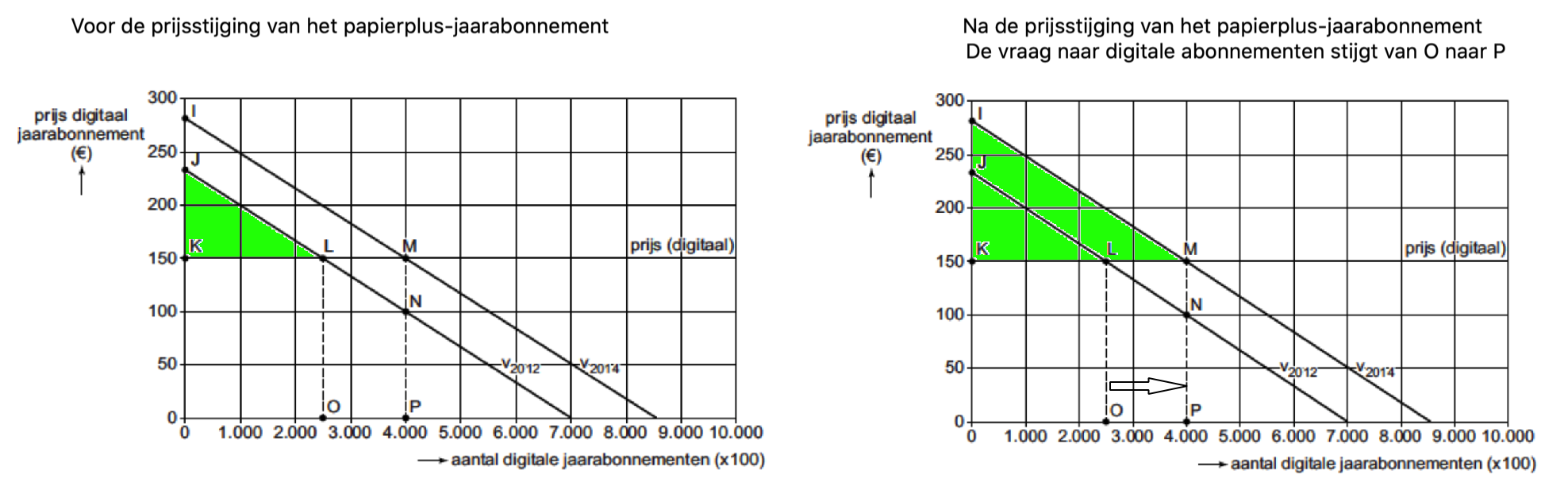 De toename van het consumentensurplus is dus het oppervlak IJLM.Opgave 2	Een crisis maakt het verschil6	Maximumscore 1pLoonstarheid duidt op een zeer geringe verandering van de lonen ongeacht de economische ontwikkeling. Loonstarheid treedt mede op door de aanwezigheid van het wettelijk minimumloon en de vastgestelde contractlonen (CAO-lonen). Met deze kennis is het niet meer lastig om de juiste zin te citeren, namelijk: “Daarnaast is het inkomen van werknemers als gevolg van collectieve arbeidsovereenkomsten (cao’s) meestal erg vast.”7	Maximumscore 2pEen neergaande conjunctuur leidt tot een dalende economische groei, waardoor de bestedingen en dus ook de productie kan afnemen. Als gevolg daarvan stijgt dan weer de werkloosheid. Werkloze werknemers zouden zonder uitkeringen niets meer kunnen consumeren, wat zou betekenen dat de effectieve vraag nog sterker zou afnemen. Maar dankzij het feit dat zij wel een uitkering krijgen, kunnen zij toch nog aanzienlijk blijven consumeren. Uiteraard wel minder dan daarvoor. Dit is de reden waarom uitkeringen een dempende invloed hebben op de neergaande conjunctuur.8	Maximumscore 2p Als je bron 1 goed bestudeert, dan zie je dat het inkomensverschil tussen de 20% rijkste huishoudens en de 20% armste huishoudens in de periode 2015-2012 is gedaald van 2,8 keer zoveel tot 2,5 keer zoveel. De rijkste huishoudens zijn dus iets minder rijk geworden ten opzichte van de armste huishoudens. De inkomens van de Nederlandse huishoudens zijn na de kredietcrisis dus genivelleerd,9	Maximumscore 2pOmdat de lagere inkomensgroepen relatief de meeste secundaire inkomens ontvangen en de hogere inkomensgroepen relatief de meeste belastingen betalen, kun je concluderen dat de donkere staven de secundaire inkomens voorstellen. Bij de donkere staven zijn immers de verschillen kleiner. De verhouding tussen de hoogste en laagste inkomens zijn bij:- de primaire inkomensverdeling 87,5 : 7,5 = 11,67 : 1- de secundaire inkomensverdeling 62,5 : 25 = 2,5 : 1De verhoudingsgetallen in bron 1 zijn blijkbaar gebaseerd op het secundaire huishoudinkomen.10	Maximumscore 2pAls het consumentenvertrouwen stijgt, gaan consumenten meer besteden. Maar dan blijft er minder over om te sparen met als gevolg dat het inkomen uit vermogen zal dalen en daarmee ook de vermogensinkomens. Inkomen uit vermogen is bijvoorbeeld rente. Maar ook huur, winst en pacht zijn primaire inkomens uit vermogen.Hier zijn de primaire inkomens uit vermogen gestegen. Dat kan gebeuren als de consumenten minder vertrouwen hebben in de toekomst en daarom meer geld opzij leggen voor later, om daarmee vermogen op te bouwen. Dit toegenomen vermogen is dan weer de verklaring voor de stijging van de vermogensopbrengsten.Het consumentenvertrouwen is dus in de periode 2009-2012 gedaald.Opgave 3	De verzekeraar rijdt met u mee.11	Maximumscore 2pMevrouw Bakker was ingedeeld in categorie oranje en had dus al een korting van 10% op de basispremie. Nu krijgt zij de volledige korting (35%) op de basispremie, maar gaat € 30,66 minder betalen dan zij betaalde met de korting van 10%Dit schema kan je misschien helpen de vraag te begrijpen. De daling van 90% basispremie naar 65% basispremie bedraagt € 30,66. 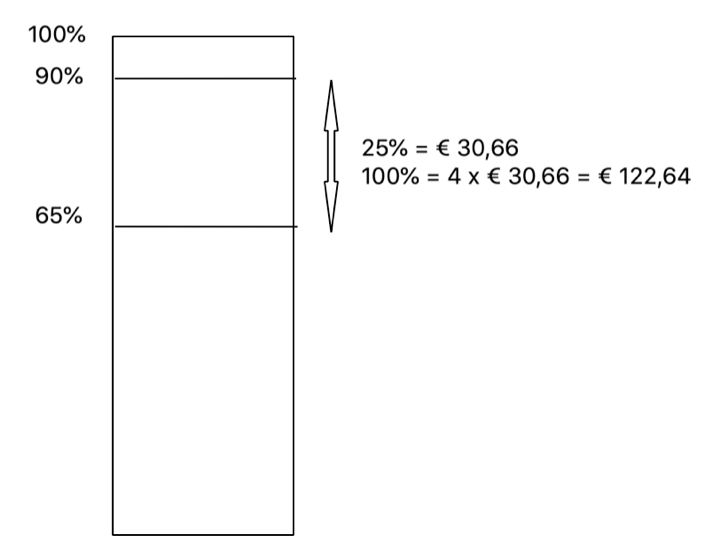 € 30,66 is daarom gelijk aan 25% van de basispremie.De basispremie bedroeg dan ook € 122,64Berekening: 4 x € 30,66 = € 122,6412	Maximumscore 2pDe verzekeraar wil graag meer weten over het gedrag van de verzekerde. Dat gedrag kent de verzekeraar niet en deze heeft dan ook kans relatief veel “slechte risico’s” tot zijn klanten te rekenen. “Slechte risico’s” maken veel schade en zijn daarom duur voor de verzekeraar.  Hier is dus sprake van de wens om de asymmetrische informatie te verminderen.Als dat lukt kan de verzekeraar hetzelfde product (polis) tegen verschillende prijzen aan te bieden. Dat verschijnsel noemen economen prijsdifferentiatie. Omdat de prijs in dit geval “premie” heet, moet je kiezen voor premiedifferentiatie.13	Maximumscore 2p Bij averechtse selectie is sprake asymmetrische informatie voordat er een contract is afgesloten. Het gaat dan om het feit dat de verzekeraar niet weet of de nieuwe klant een rustige rijder of een wilde rijder is. Maar je mag er wel van uitgaan dat alleen mensen die van zichzelf weten dat zij rustig rijden kiezen voor de korting die de PHYD-autoverzekering oplevert. Hun rijgedrag wordt immers via de app gecontroleerd. De verzekeraar krijgt daarom veel rustige autorijders (“goede risico’s”) als klant en daarmee is dit dus een goede maatregel om averechtse selectie tegen te gaan. Opmerking: als de basispremie iets hoger is dan die van de concurrenten, kan de verzekeraar zelfs haar “slechte risico’s” kwijtraken. Deze laatste opmerking is geen onderdeel van het antwoord. Want deze groep heeft al een polis afgesloten. Slecht gedrag vertonen door verzekerden als er al een contract ligt, noem je moral hazard.14	Maximumscore 2pBij een negatief extern effect is er sprake van een bijproduct (gevolg) van productie dat uiteindelijk de maatschappij geld kost om de gevolgen van dat bijproduct te bestrijden. Voorbeelden van negatieve extern effecten van onvoorzichtig/onrustig autorijden zijn: milieuvervuiling (CO2 uitstoot), tijdverlies (files), ziekteverzuim (ongelukken). De PHYD-autoverzekering stimuleert voorzichtiger, schoner en veiliger rijgedragOpgave 4	De zon schijnt niet altijd op Aruba15	Maximumscore 3pBezoek van Amerikaanse toeristen wordt als …(1)… geregistreerd op de …(2)… van de Arubaanse betalingsbalans.Import van goederen wordt als …(3)… geregistreerd op de …(4)… van de Arubaanse betalingsbalans.Directe investeringen van buitenlandse hotelketens op Aruba worden als …(5)… geregistreerd op de …(6)… van de betalingsbalans van Aruba.Als een land voor goederen (zowel stoffelijke als onstoffelijke=diensten) geld ontvangt is er sprake van export. Bij betaling van import.Betalingen voor geleverde goederen, diensten en productiefactoren staan op de lopende rekening geboekt. Geld is hier dus een betaalmiddel. Op de kapitaalrekening is geld het product zelf. Het gaat dan om beleggingen en investeringen in het buitenland, ontwikkelingshulp of om kredieten aan buitenlanders verstrektDit betekent dat goederenexport dus een ontvangst van geld is, maar kapitaalexport is dus een uitgave van geld. Op de kapitaalrekening staan dus wel ontvangsten en uitgaven, maar er staan geen transacties tegenover.Daarom moet je antwoorden:bij (1) export (ontvangst geld)bij (2) lopende rekening (ontvangst geld voor geleverde diensten)bij (3) uitgaven (betaling geld)bij (4) lopende rekening (uitgave geld voor geleverde goederen)bij (5) ontvangsten (ontvangsten geld voor investeringen. Er gaat namelijk niets Aruba uit) bij (6) kapitaalrekening (ontvangst geld voor investeringen in Aruba. Er gaat namelijk niets Aruba uit voor het ontvangen geld.) 16	Maximumscore 2pIn bron 1 spreken de examenmakers over belastingsbalans. Daarom kreeg iedereen twee punten voor deze opgave. Dat had natuurlijk betalingsbalans moeten zijn. Dit wetende kunnen we nu toch deze vraag beantwoorden.Bij een tekort op de betalingsbalans is het aanbod van de valuta (import) groter dan de vraag naar de valuta (export). a 	Door dit tekort op de betalingsbalans zal de wisselkoers daarom dalen (a). Immers het aanbod is groter dan de vraag.b 	Doordat de koers te laag wordt zal de CBA willen dat op de valutamarkt meer florins worden gevraagd. Zij zal dan deze florins kopen (b). Dat doet zij door US$ te verkopen.c 	Door de verkoop van US$ zal haar deviezenvoorraad daarom dalen17	Maximumscore 2pBij een tekort op de betalingsbalans zou bij een vrije wisselkoers de florin (AWG) in waarde dalen (depreciatie) ten opzichte van de US$. Door het tekort op de betalingsbalans is het aanbod van AWG’s namelijk groter dan de vraag. In dat geval zullen Amerikaanse goederen duurder worden (geïmporteerde inflatie).Bij een vaste wisselkoers ten opzichte van de US$ is van een dergelijke geïmporteerde inflatie geen sprake.18	Maximumscore 2pBij een flexibele wisselkoers zou het tekort op de betalingsbalans dus de AWG ten opzichte van de dollar in waarde doen dalen. Voor de mensen op Aruba wordt Amerika dan duurder, maar voor Amerikanen wordt Aruba dan goedkoper. Maar ook nu geldt dat wanneer de koers vast is, de Amerikaanse toeristen niet goedkoper uit zijn.19	Maximumscore 23De vraag beantwoord je in drie stappen. Eerst bereken je met behulp van het aantal inwoners en het bbp per hoofd het bbp in dollars. Daarna bereken je het bbp in florins en tenslotte bereken je de overheidsschuld in florins.Het bbp van Aruba in 2013 bedraagt $ 2.711.730.000Berekening: $ 24.430 (pp) x 111.000 (aantal personen) = $ 2.711.730.000Het bbp van Aruba in 2013 in florins bedraagt 4.853.996.700 AWGBerekening: $ 2.711.730.000 x 1,79 = 4.853.966.700 AWGOpgave 5	Dat kost energie20	Maximumscore 2pBij ruilen over de tijd verplaats je of koopkracht naar de toekomst door nu te sparen of je haalt juist koopkracht naar voren door te lenen. De consument wil in dit geval graag het tablet ontvangen en heeft daar wellicht nu nog geen geld (koopkracht) voor beschikbaar. Maar de prijs daarvan zit in de vorm van een lening verwerkt in de tarieven energieleveranciers. De aflossing van deze lening en de rentebetalingen betaalt de consument dus gedurende drie jaren terug. Er is daarom sprake van koop op afbetaling. De koopkracht is op deze wijze naar voren gehaald en daarom mag je spreken van ruilen over de tijd.21	Maximumscore 3pLet op: de genoemde vaste leveringskosten zijn per product. En het betreft hier twee producten, namelijk stroom en gas.Bereken eerst wat Alex per maand meer kwijt is aan zijn abonnement, indien hij kiest voor de Zekur (3 jaar vaste tarieven) + iSmart6s. Wat betaalt Alex dus in totaal meer en wat kost de smartphone in de winkel.Per maand betaalt Alex met dit abonnement € 17 meer dan zonder de smartphone.Berekening: 2 x (€ 15,50 - € 7,00) = € 17Gedurende de contractduur van drie maanden is dat in totaal € 612 meer.Berekening: € 17 x 36 = € 612Het verschil met de winkelprijs kun je zien als het betaalde rentebedrag.Rentebedrag is dan ook € 612 - € 550 = € 62.22	Maximumscore 2pVergelijk voor deze vraag de vaste met de variabele tarieven. Als de leverancier een prijsstijging verwacht zal deze het variabele tarief lager vaststellen dan het vaste tarief.De prijs van gas zal volgens de leverancier waarschijnlijk gaan stijgen. Het gastarief bij het 3 jaar-vast-contract (Zekur) is namelijk hoger dan bij het variabel contract (Free). Blijkbaar anticipeert (= vooruitlopen) de energieleverancier blijkbaar op een tariefsverhoging.23	Maximumscore 2pOligopolisten zullen niet willen concurreren met de prijs. Omdat als een van hen de prijs verhoogt, de andere concurrenten niet zullen volgen. De prijsverhogende oligopolist raakt heel veel klanten kwijt. Prijsverhoging is dus in feite een vorm van economische zelfvernietiging. Zou een oligopolist echter de prijs willen verlagen, dan volgen de andere oligopolisten dit voorbeeld. Maar omdat zij dit dan allemaal doen en de afzet per oligopolist misschien maar iets toeneemt (de markt zelf wordt namelijk niet groter) zal dat resulteren in een omzet daling en daarmee winstdaling. Nee oligopolisten moeten het vooral hebben van hun product zelf. Daarmee moeten zij zich onderscheiden. Het aanbieden van een tablet is hiervan een prachtig voorbeeld.24	Maximumscore 3pBij een gevangenendilemma hebben beide spelers een dominante keuze, er komt een Nash evenwicht tot stand en dat evenwicht is niet de optimale situatie, die beide spelers wel hadden kunnen behalen door bijvoorbeeld te overleggen.Pas de methode van de best response toe, om de eventuele dominante keuze en een Nash-evenwicht te vinden.Methode van de best responseAls EnerGas wel inhuurt  Green Energy ook inhuren (-2 is beter dan -4)Als EnerGas niet inhuurt  Green Energy ook inhuren (+2 is beter dan 0)Als Green Energy wel inhuurt  EnergyGas ook inhuren (-2 is beter dan -4)Als Green Energy niet inhuurt  EnergyGas ook inhuren (+2 is beter dan 0)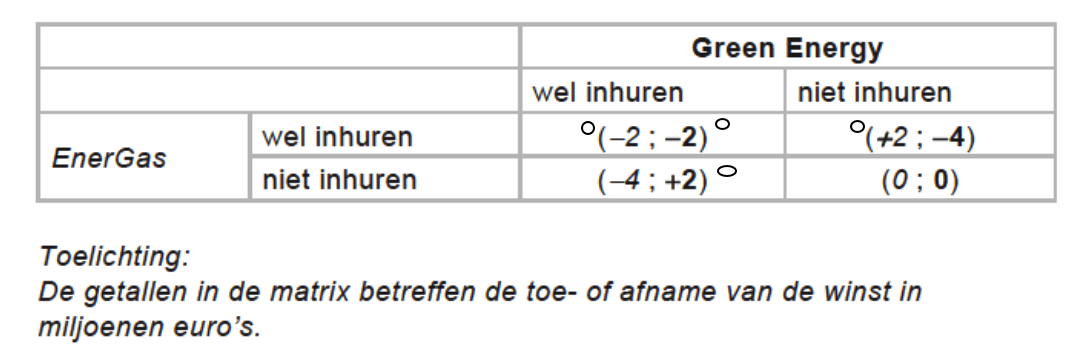 Voor zowel EnerGas als Green Energy zal de dominante keuze zijn: wel inhuren. Dat leidt tot een Nash-evenwicht (-2 : -2). Dit is niet de optimale uitkomst. Dat zou namelijk allebei niet inhuren zijn. De winst blijft dan overanderd en doordat zij nu wel allebei een callcenter inhuren zien ze beide hun winst met 2 miljoen euro’s dalen.Ja, er is dus sprake van een gevangenendilemma.Opgave 6	80 jaar bbp, 80 jaar discussie25	Maximumscore 1pEen maatstaf voor de productie is de toegevoegde waarde van een bedrijf. De netto toegevoegde waarde bestaat uit de beloningen van de productiefactoren. Met andere woorden de door het bedrijf betaalde lonen, huren, winsten en rente vormen de productie.Met de binnenlandse productie sluiten we alle aan het buitenland betaalde en uit het buitenland ontvangen lonen, huren, winsten en rente uit. Doen we dat niet dan spreek je van het bruto nationaal product.De productiewaarde van Dow Chemical in de Rotterdamse haven tellen we in de berekening van het bruto binnenlands product. 26	Maximumscore 1pAndere hier niet genoemde factoren, die ook van invloed zijn op de welvaart in ruime zin, zijn bijvoorbeeld de bevolkingsgroei en de informele economie. Leg uit waarom deze twee factoren invloed hebben op de welvaart, terwijl ze niet zijn meegeteld in het bbp.De bevolkingsgroei. Het (nominale) bbp is niet gecorrigeerd voor bevolkingsgroei / bevolkingsaantallen. Bij een grotere bevolking moet de stijging van het bbp over meer mensen worden verdeeld, wat kan leiden tot een lager inkomen per hoofd.Het effect van de informele economie. Daaronder verstaan we zwart werk, eigen productie, vrijwilligerswerk, en dergelijke. Het (nominale) bbp geeft geen informatie over de welvaartsbijdrage van de informele economie. Door vrijwilligerswerk vindt veel onbetaalde productie plaats, dat geldt ook als mensen eigen voedsel voortbrengen. En natuurlijk levert ook zwart werk veel extra koopkracht op, wat niet is opgenomen in de berekening van het bbp.27	Maximumscore 2pUit de bovenste grafiek kun je aflezen dat het nominale bbp (in dollars uitgedrukt) in 2014 met 2,8% is gestegen ten opzichte van 2013. De prijsindex is gestegen in die periode van 104,9 naar 107,6.Met deze laatste twee cijfers kun je de prijsstijging in 2014 ten opzichte van 2013 berekenen. Deze bedraagt 2,6%Berekening prijsstijging 2014 t.o.v. 2013 = (107,7 – 104,9) / 104,9 x 100% = 2,6%Omdat de stijging van het nominale bbp (2,8%) maar iets hoger is dan de stijging van het prijspeil (2,6%), zal de reële groei van het bbp maar iets zijn gestegen.We gebruiken de formule:			   Index nominale groei bbp 		 102,8Index reële groei bbp =  ---------------------------------- x 100  = --------- x 100 = 100,19			           Index prijspeil			  102,6De reële groei van het bbp bedraagt dus 0,19 procent28	Maximumscore 1pDe vraag oogt lastiger dan hij is. Een Lorenzcurve geeft weer hoe de primaire inkomens zijn verdeeld over de mensen die geld verdienen. Hier wordt dan gesproken over de gecumuleerde bevolking. Gegeven is verder dat 25% van het inkomen ten goede komt aan 1% (de rijksten) van de bevolking. Met andere woorden: 99% (armen en minder rijken) hebben samen 75% van het inkomen.Op basis van deze informatie kun je de grafieken 2 en 4 sowieso afstrepen. Langs de y-as staan daar de cumulatieve secundaire inkomens vermeld. En omdat de 99% minder rijken (dan de laatste rijkste 1 procent) bij elkaar 75 procent van het inkomen heeft, zoek je dus naar het coördinatenpunt (99 , 75).Grafiek 3 is dus de juiste grafiek. 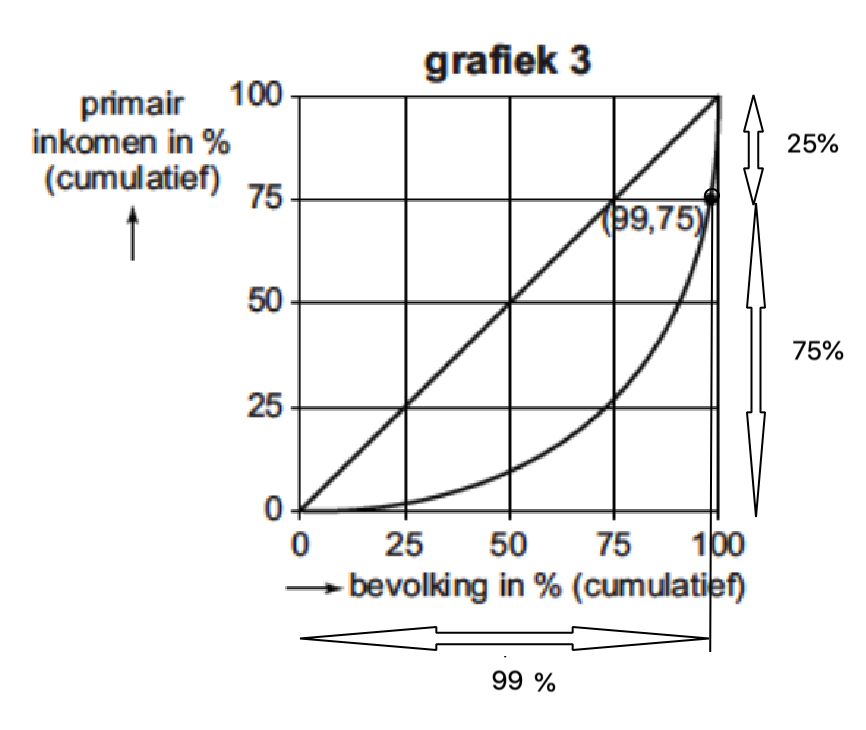 Einde 